Präsentation zu einer PersonGruppe 1 erstellt eine Präsentation mit Plakat zu Mohammed Gruppe 2 erstellt eine Präsentation mit Plakat zu CélineGruppe 3 erstellt eine Präsentation mit Plakat zu GabrielArbeitsauftrag: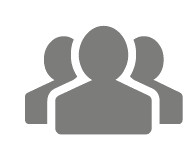 Erstellt in eurer Gruppe zu eurer Person eine Präsentation mit Plakat. Nutzt dazu die Informationen aus dem Film, um die Person zu beschreiben.Hinweis:Eure Präsentation sollte folgende Dinge beinhalten:Allgemeine Informationen aus dem Film (Arbeitsblatt 2M)Wie hat sich das Spielverhalten der Person entwickelt?Was denkt die Person über ihr eigenes Spielverhalten?Wie bewertet ihr das Spielverhalten der Person?Welchen allgemeinen Eindruck habt ihr von der Person? Was findet ihr gut/was seht ihr kritisch?Material: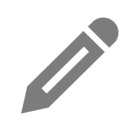 StiftePlakat